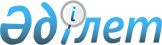 О районном бюджете на 2015-2017 годы
					
			Утративший силу
			
			
		
					Решение Мактааральского районного маслихата Южно-Казахстанской области от 24 декабря 2014 года № 38-218-V. Зарегистрировано Департаментом юстиции Южно-Казахстанской области 31 декабря 2014 года № 2944. Утратило силу в связи с истечением срока применения - (письмо аппарата Мактааральского районного маслихата Южно-Казахстанской области от 13 января 2016 года № 7)      Сноска. Утратило силу в связи с истечением срока применения - (письмо аппарата Мактааральского районного маслихата Южно-Казахстанской области от 13.01.2016 № 7).

      В соответствии с пунктом 2 статьи 9, пунктом 2 статьи 75 Бюджетного кодекса Республики Казахстан от 4 декабря 2008 года, подпунктом 1) пункта 1 статьи 6 Закона Республики Казахстан от 23 января 2001 года «О местном государственном управлении и самоуправлении в Республике Казахстан» и решением Южно-Казахстанского областного маслихата от 11 декабря 2014 года № 34/258-V «Об областном бюджете на 2015-2017 годы», зарегистрированного в Реестре государственной регистрации нормативных правовых актов за № 2919, Мактааральский районный маслихат РЕШИЛ:



      1. Утвердить районный бюджет Мактааральского района на 2015-2017 годы согласно приложениям 1, 2 и 3 соответственно, в том числе на 2015 год в следующих объемах:

      1) доходы – 27642552 тысяч тенге, в том числе по:

      налоговым поступлениям – 2838800 тысяч тенге;

      неналоговым поступлениям – 56318 тысяч тенге;

      поступлениям от продажи основного капитала – 31523 тысяч тенге;

      поступлениям трансфертов – 24715911 тысяч тенге;

      2) затраты – 27725137 тысяч тенге;

      3) чистое бюджетное кредитование – 326878 тысяч тенге, в том числе:

      бюджетные кредиты – 377571 тысяч тенге;

      погашение бюджетных кредитов – 50693 тысяч тенге;

      4) сальдо по операциям с финансовыми активами – 0 тенге, в том числе:

      приобретение финансовых активов – 0 тенге;

      поступления от продажи финансовых активов государства – 0 тенге;

      5) дефицит бюджета – -409463 тысяч тенге;

      6) финансирование дефицита бюджета – 409463 тысяч тенге, в том числе:

      поступление займов – 377571 тысяч тенге;

      погашение займов – 50042 тысяч тенге;

      используемые остатки бюджетных средств – 81 934 тысяч тенге.

      Сноска. Пункт 1 - в редакции решения Мактааральского районного маслихата Южно-Казахстанской области от 14.12.2015 № 51-326-V (вводится в действие с 01.01.2015).



      2. Установить объем бюджетных субвенций, передаваемых из областного бюджета в районный бюджет в сумме 14749043 тысяч тенге.



      3. Утвердить резерв местного исполнительного органа района на 2015 год в размере 58928 тысяч тенге.

      Сноска. Пункт 3 с изменениями, внесенными решением Мактааральского районного маслихата Южно-Казахстанской области от 21.07.2015 № 46-288-V (вводится в действие с 01.01.2015).



      4. Утвердить перечень бюджетных программ развития на 2015 год, направленных на реализацию бюджетных инвестиционных проектов (программ), согласно приложению 4.



      5. Утвердить перечень бюджетных программ, не подлежащих секвестру в процессе исполнения районного бюджета на 2015 год, согласно приложению 5.



      6. Утвердить перечень бюджетных программ аппаратов акимов города районного значения, поселков и сельских округов на 2015 год, согласно приложению 6.



      7. Установить на 2015 год согласно пункта 2 статьи 238 Трудового кодекса Республики Казахстан от 15 мая 2007 года повышенные на двадцать пять процентов должностные оклады и тарифные ставки специалистам в области социального обеспечения, образования, культуры, спорта и ветеринарии, являющимся гражданскими служащими и работающим в сельской местности в организациях, финансируемых из районного бюджета, по сравнению с окладами и ставками гражданских служащих, занимающихся этими видами деятельности в городских условиях.



      8. Настоящее решение вводится в действие с 1 января 2015 года.

      

      Председатель сессии

      районного маслихата:                       Б. Жуманов

      

      Секретарь районного маслихата:             О. Дандибаев    

      Приложение 1 к решению

      Мактааральского районного

      маслихата от 24 декабря

      2014 года № 38-218-V Районный бюджет на 2015 год      Сноска. Приложение 1 - в редакции решения Мактааральского районного маслихата Южно-Казахстанской области от 14.12.2015 № 51-326-V (вводится в действие с 01.01.2015).

      Приложение 2 к решению

      Мактааральского районного

      маслихата от 24 декабря

      2014 года № 38-218-V Районный бюджет на 2016 год      Сноска. Приложение 2 - в редакции решения Мактааральского районного маслихата Южно-Казахстанской области от 26.03.2015 № 41-242-V (вводится в действие с 01.01.2015).

Приложение 3 к решению

      Мактааральского районного

      маслихата от 24 декабря

      2014 года № 38-218-V       Районный бюджет на 2017 год      Сноска. Приложение 3 - в редакции решения Мактааральского районного маслихата Южно-Казахстанской области от 26.03.2015 № 41-242-V (вводится в действие с 01.01.2015).

Приложение 4 к решению

      Мактааральского районного

      маслихата от 24 декабря

      2014 года № 38-218-V Перечень бюджетных программ развития на 2015 год, направленных на реализацию бюджетных инвестиционных проектов (программ)

Приложение 5 к решению

      Мактааральского районного

      маслихата от 24 декабря

      2014 года № 38-218-V Перечень бюджетных программ, не подлежащих секвестру в процессе исполнения районного бюджета на 2015 год

Приложение 6 к решению

      Мактааральского районного

      маслихата от 24 декабря

      2014 года № 38-218-V Перечень бюджетных программ аппаратов акимов города районного значения, поселков и сельских округов на 2015 год
					© 2012. РГП на ПХВ «Институт законодательства и правовой информации Республики Казахстан» Министерства юстиции Республики Казахстан
				КатегорияКатегорияКатегорияКатегорияНаименованиеСумма, тысяч тенгеКлассКлассКлассСумма, тысяч тенгеПодклассПодклассСумма, тысяч тенге1111231. Доходы27 642 5521Налоговые поступления2 838 80001Подоходный налог1 820 8932Индивидуальный подоходный налог1 820 89303Социальный налог524 6321Социальный налог524 63204Hалоги на собственность397 6351Hалоги на имущество193 4103Земельный налог44 4684Hалог на транспортные средства143 5755Единый земельный налог16 18205Внутренние налоги на товары, работы и услуги67 2762Акцизы16 8213Поступления за использование природных и других ресурсов6 6324Сборы за ведение предпринимательской и профессиональной деятельности43 0955Налог на игорный бизнес72807Прочие налоги1961Прочие налоги19608Обязательные платежи, взимаемые за совершение юридически значимых действий и (или) выдачу документов уполномоченными на то государственными органами или должностными лицами28 1681Государственная пошлина28 1682Неналоговые поступления56 31801Доходы от государственной собственности6 4891Поступления части чистого дохода государственных предприятий1 9055Доходы от аренды имущества, находящегося в государственной собственности4 5849Прочие доходы от государственной собственности004Штрафы, пени, санкции, взыскания, налагаемые государственными учреждениями, финансируемыми из государственного бюджета, а также содержащимися и финансируемыми из бюджета (сметы расходов) Национального Банка Республики Казахстан 21 3521Штрафы, пени, санкции, взыскания, налагаемые государственными учреждениями, финансируемыми из государственного бюджета, а также содержащимися и финансируемыми из бюджета (сметы расходов) Национального Банка Республики Казахстан, за исключением поступлений от организаций нефтяного сектора 21 35206Прочие неналоговые поступления28 4771Прочие неналоговые поступления28 4773Поступления от продажи основного капитала31 52301Продажа государственного имущества, закрепленного за государственными учреждениями5101Продажа государственного имущества, закрепленного за государственными учреждениями51003Продажа земли и нематериальных активов31 0131Продажа земли31 0134Поступления трансфертов 24 715 91102Трансферты из вышестоящих органов государственного управления24 715 9112Трансферты из областного бюджета24 715 911Функциональная группаФункциональная группаФункциональная группаФункциональная группаФункциональная группаСумма, тысяч тенгеФункциональная подгруппа НаименованиеФункциональная подгруппа НаименованиеФункциональная подгруппа НаименованиеФункциональная подгруппа НаименованиеСумма, тысяч тенгеАдминистратор бюджетных программАдминистратор бюджетных программАдминистратор бюджетных программСумма, тысяч тенгеПрограммаПрограммаСумма, тысяч тенге1111232. Затраты27 725 13701Государственные услуги общего характера645 3431Представительные, исполнительные и другие органы, выполняющие общие функции государственного управления608 130112Аппарат маслихата района (города областного значения)15 786001Услуги по обеспечению деятельности маслихата района (города областного значения)15 786002Создание информационных систем0003Капитальные расходы государственного органа 0122Аппарат акима района (города областного значения)135 449001Услуги по обеспечению деятельности акима района (города областного значения)128 449003Капитальные расходы государственного органа 7 000123Аппарат акима района в городе, города районного значения, поселка, села, сельского округа456 895001Услуги по обеспечению деятельности акима района в городе, города районного значения, поселка, села, сельского округа456 709022Капитальные расходы государственного органа1862Финансовая деятельность0459Отдел экономики и финансов района (города областного значения)0003Проведение оценки имущества в целях налогообложения05Планирование и статистическая деятельность0459Отдел экономики и финансов района (города областного значения)0061Экспертиза и оценка документации по вопросам бюджетных инвестиций и концессии, проведение оценки реализации бюджетных инвестиций09Прочие государственные услуги общего характера37 213459Отдел экономики и финансов района (города областного значения)37 213001Услуги по реализации государственной политики в области формирования и развития экономической политики, государственного планирования, исполнения бюджета и управления коммунальной собственностью района (города областного значения)37 213015Капитальные расходы государственного органа 0467Отдел строительства района (города областного значения)0040Развитие объектов государственных органов002Оборона19 5241Военные нужды19 524122Аппарат акима района (города областного значения)19 524005Мероприятия в рамках исполнения всеобщей воинской обязанности19 5242Организация работы по чрезвычайным ситуациям0122Аппарат акима района (города областного значения)0006Предупреждение и ликвидация чрезвычайных ситуаций масштаба района (города областного значения)004Образование19 681 0181Дошкольное воспитание и обучение3 815 798123Аппарат акима района в городе, города районного значения, поселка, села, сельского округа3 479 109041Реализация государственного образовательного заказа в дошкольных организациях образования3 479 109464Отдел образования района (города областного значения)336 689009Обеспечение деятельности организаций дошкольного воспитания и обучения38 215040Реализация государственного образовательного заказа в дошкольных организациях образования298 4742Начальное, основное среднее и общее среднее образование12 869 642123Аппарат акима района в городе, города районного значения, поселка, села, сельского округа19 130005Организация бесплатного подвоза учащихся до школы и обратно в сельской местности19 130464Отдел образования района (города областного значения)12 850 512003Общеобразовательное обучение12 752 800006Дополнительное образование для детей97 7124Техническое и профессиональное, послесреднее образование38 559464Отдел образования района (города областного значения)38 559018Организация профессионального обучения38 5599Прочие услуги в области образования2 957 019464Отдел образования района (города областного значения)799 364001Услуги по реализации государственной политики на местном уровне в области образования 49 468005Приобретение и доставка учебников, учебно-методических комплексов для государственных учреждений образования района (города областного значения)336 102012Капитальные расходы государственного органа 0015Ежемесячная выплата денежных средств опекунам (попечителям) на содержание ребенка-сироты (детей-сирот), и ребенка (детей), оставшегося без попечения родителей46 041022Выплата единовременных денежных средств казахстанским гражданам, усыновившим (удочерившим) ребенка (детей)-сироту ребенка (детей), оставшегося без попечения родителей5 946029Обследование психического здоровья детей и подростков и оказание психолого-медико-педагогической консультативной помощи населению35 343067Капитальные расходы подведомственных государственных учреждений и организаций326 464467Отдел строительства района (города областного значения)2 157 655037Строительство и реконструкция объектов образования2 157 65505Здравоохранение09Прочие услуги в области здравоохранения0123Аппарат акима района в городе, города районного значения, поселка, села, сельского округа0002Организация в экстренных случаях доставки тяжелобольных людей до ближайшей организации здравоохранения, оказывающей врачебную помощь006Социальная помощь и социальное обеспечение1 396 1321Социальное обеспечение8 829464Отдел образования района (города областного значения)8 829030Содержание ребенка (детей), переданного патронатным воспитателям8 8292Социальная помощь1 323 938451Отдел занятости и социальных программ района (города областного значения)1 323 938002Программа занятости18 391004Оказание социальной помощи на приобретение топлива специалистам здравоохранения, образования, социального обеспечения, культуры, спорта и ветеринарии в сельской местности в соответствии с законодательством Республики Казахстан21 745005Государственная адресная социальная помощь7 050006Оказание жилищной помощи 18 530007Социальная помощь отдельным категориям нуждающихся граждан по решениям местных представительных органов79 858010Материальное обеспечение детей-инвалидов, воспитывающихся и обучающихся на дому4 310014Оказание социальной помощи нуждающимся гражданам на дому117 085016Государственные пособия на детей до 18 лет893 586017Обеспечение нуждающихся инвалидов обязательными гигиеническими средствами и предоставление услуг специалистами жестового языка, индивидуальными помощниками в соответствии с индивидуальной программой реабилитации инвалида60 587023Обеспечение деятельности центров занятости населения0052Проведение мероприятий, посвященных семидесятилетию Победы в Великой Отечественной войне102 7969Прочие услуги в области социальной помощи и социального обеспечения63 365451Отдел занятости и социальных программ района (города областного значения)63 365001Услуги по реализации государственной политики на местном уровне в области обеспечения занятости и реализации социальных программ для населения57 145011Оплата услуг по зачислению, выплате и доставке пособий и других социальных выплат5 390021Капитальные расходы государственного органа 83007Жилищно-коммунальное хозяйство2 215 6491Жилищное хозяйство277 656455Отдел культуры и развития языков района (города областного значения)0024Ремонт объектов в рамках развития городов и сельских населенных пунктов по Дорожной карте занятости 20200464Отдел образования района (города областного значения)0026Ремонт объектов в рамках развития городов и сельских населенных пунктов по Дорожной карте занятости 20200467Отдел строительства района (города областного значения)166 825003Проектирование, строительство и (или) приобретение жилья коммунального жилищного фонда 136 528004Проектирование, развитие, обустройство и (или) приобретение инженерно-коммуникационной инфраструктуры30 297477Отдел сельского хозяйства и земельных отношений района (города областного значения)15 957016Изъятие земельных участков для государственных нужд15 957485Отдел пассажирского транспорта и автомобильных дорог района (города областного значения)3 423004Ремонт и благоустройство объектов в рамках развития городов и сельских населенных пунктов по Дорожной карте занятости 20203 423497Отдел жилищно-коммунального хозяйства района (города областного значения)91 451001Услуги по реализации государственной политики на местном уровне в области жилищно-коммунального хозяйства51 752003Капитальные расходы государственного органа 0005Организация сохранения государственного жилищного фонда11 584031Изготовление технических паспортов на объекты кондоминиумов0032Капитальные расходы подведомственных государственных учреждений и организаций27 650033Проектирование, развитие, обустройство и (или) приобретение инженерно-коммуникационной инфраструктуры 0049Проведение энергетического аудита многоквартирных жилых домов 465107Проведение мероприятий за счет резерва местного исполнительного органа на неотложные затраты 0108Разработка или корректировка, а также проведение необходимых экспертиз технико-экономических обоснований бюджетных инвестиционных проектов и конкурсных документаций концессионных проектов, консультативное сопровождение концессионных проектов02Коммунальное хозяйство970 224467Отдел строительства района (города областного значения)0006Развитие системы водоснабжения и водоотведения 0497Отдел жилищно-коммунального хозяйства района (города областного значения)970 224016Функционирование системы водоснабжения и водоотведения180 097028Развитие коммунального хозяйства17 500029Развитие системы водоснабжения и водоотведения 170058Развитие системы водоснабжения и водоотведения в сельских населенных пунктах772 4573Благоустройство населенных пунктов967 769123Аппарат акима района в городе, города районного значения, поселка, села, сельского округа9 678008Освещение улиц населенных пунктов4 158009Обеспечение санитарии населенных пунктов4 554011Благоустройство и озеленение населенных пунктов966467Отдел строительства района (города областного значения)0007Развитие благоустройства городов и населенных пунктов0497Отдел жилищно-коммунального хозяйства района (города областного значения)958 091018Развитие благоустройства городов и населенных пунктов10 000025Освещение улиц в населенных пунктах37 198030Обеспечение санитарии населенных пунктов68 604034Содержание мест захоронений и захоронение безродных600035Благоустройство и озеленение населенных пунктов841 68908Культура, спорт, туризм и информационное пространство795 0191Деятельность в области культуры143 667Аппарат акима района в городе, города районного значения, поселка, села, сельского округа700Поддержка культурно-досуговой работы на местном уровне700455Отдел культуры и развития языков района (города областного значения)142 967003Поддержка культурно-досуговой работы142 967467Отдел строительства района (города областного значения)0011Развитие объектов культуры02Спорт497 670123Аппарат акима района в городе, города районного значения, поселка, села, сельского округа700028Реализация физкультурно-оздоровительных и спортивных мероприятий на местном уровне700465Отдел физической культуры и спорта района (города областного значения)300 087001Услуги по реализации государственной политики на местном уровне в сфере физической культуры и спорта9 782004Капитальные расходы государственного органа 0005Развитие массового спорта и национальных видов спорта 275 154006Проведение спортивных соревнований на районном (города областного значения) уровне2 900007Подготовка и участие членов сборных команд района (города областного значения) по различным видам спорта на областных спортивных соревнованиях10 000032Капитальные расходы подведомственных государственных учреждений и организаций2 251467Отдел строительства района (города областного значения)196 883008Развитие объектов спорта196 8833Информационное пространство105 707455Отдел культуры и развития языков района (города областного значения)97 238006Функционирование районных (городских) библиотек85 782007Развитие государственного языка и других языков народа Казахстана11 456456Отдел внутренней политики района (города областного значения)8 469002Услуги по проведению государственной информационной политики8 4699Прочие услуги по организации культуры, спорта, туризма и информационного пространства47 975455Отдел культуры и развития языков района (города областного значения)11 245001Услуги по реализации государственной политики на местном уровне в области развития языков и культуры10 645010Капитальные расходы государственного органа 0032Капитальные расходы подведомственных государственных учреждений и организаций600456Отдел внутренней политики района (города областного значения)36 730001Услуги по реализации государственной политики на местном уровне в области информации, укрепления государственности и формирования социального оптимизма граждан21 348003Реализация мероприятий в сфере молодежной политики15 382006Капитальные расходы государственного органа 009Топливно-энергетический комплекс и недропользование1 966 2409Прочие услуги в области топливно-энергетического комплекса и недропользования1 966 240497Отдел жилищно-коммунального хозяйства района (города областного значения)1 966 240009Развитие теплоэнергетической системы0038Развитие газотранспортной системы 1 966 24010Сельское, водное, лесное, рыбное хозяйство, особо охраняемые природные территории, охрана окружающей среды и животного мира, земельные отношения289 1021Сельское хозяйство172 990459Отдел экономики и финансов района (города областного значения)68 244099Реализация мер по оказанию социальной поддержки специалистов68 244467Отдел строительства района (города областного значения)0010Развитие объектов сельского хозяйства0473Отдел ветеринарии района (города областного значения)73 101001Услуги по реализации государственной политики на местном уровне в сфере ветеринарии23 192003Капитальные расходы государственного органа 0006Организация санитарного убоя больных животных0007Организация отлова и уничтожения бродячих собак и кошек8 300008Возмещение владельцам стоимости изымаемых и уничтожаемых больных животных, продуктов и сырья животного происхождения20 205009Проведение ветеринарных мероприятий по энзоотическим болезням животных18 704010Проведение мероприятий по идентификации сельскохозяйственных животных2 700477Отдел сельского хозяйства и земельных отношений района (города областного значения) 31 645001Услуги по реализации государственной политики на местном уровне в сфере сельского хозяйства и земельных отношений31 645003Капитальные расходы государственного органа 06Земельные отношения1 245477Отдел сельского хозяйства и земельных отношений района (города областного значения) 1 245009Земельно-хозяйственное устройство населенных пунктов1 2459Прочие услуги в области сельского, водного, лесного, рыбного хозяйства, охраны окружающей среды и земельных отношений114 867473Отдел ветеринарии района (города областного значения)114 867011Проведение противоэпизоотических мероприятий114 86711Промышленность, архитектурная, градостроительная и строительная деятельность33 5862Архитектурная, градостроительная и строительная деятельность33 586467Отдел строительства района (города областного значения)12 155001Услуги по реализации государственной политики на местном уровне в области строительства12 155017Капитальные расходы государственного органа 0468Отдел архитектуры и градостроительства района (города областного значения)21 431001Услуги по реализации государственной политики в области архитектуры и градостроительства на местном уровне 9 804003Разработка схем градостроительного развития территории района и генеральных планов населенных пунктов11 627004Капитальные расходы государственного органа 012Транспорт и коммуникации309 8041Автомобильный транспорт295 171485Отдел пассажирского транспорта и автомобильных дорог района (города областного значения)295 171022Развитие транспортной инфраструктуры0023Обеспечение функционирования автомобильных дорог295 1719Прочие услуги в сфере транспорта и коммуникаций14 633485Отдел пассажирского транспорта и автомобильных дорог района (города областного значения)14 633001Услуги по реализации государственной политики на местном уровне в области пассажирского транспорта и автомобильных дорог 14 633003Капитальные расходы государственного органа 013Прочие333 4263Поддержка предпринимательской деятельности и защита конкуренции15 789469Отдел предпринимательства района (города областного значения)15 789001Услуги по реализации государственной политики на местном уровне в области развития предпринимательства и промышленности 15 789004Капитальные расходы государственного органа09Прочие317 637459Отдел экономики и финансов района (города областного значения)51 338012Резерв местного исполнительного органа района (города областного значения) 51 338464Отдел образования района (города областного значения)0041Реализация мер по содействию экономическому развитию регионов в рамках Программы «Развитие регионов» 0497Отдел жилищно-коммунального хозяйства района (города областного значения)266 299043Реализация мер по содействию экономическому развитию регионов в рамках Программы «Развитие регионов» 266 299060Увеличение уставных капиталов специализированных уполномоченных организаций014Обслуживание долга921Обслуживание долга92459Отдел экономики и финансов района (города областного значения)92021Обслуживание долга местных исполнительных органов по выплате вознаграждений и иных платежей по займам из областного бюджета9215Трансферты40 2021Трансферты40 202459Отдел экономики и финансов района (города областного значения)40 202006Возврат неиспользованных (недоиспользованных) целевых трансфертов22 908016Возврат использованных не по целевому назначению целевых трансфертов3 000024Целевые текущие трансферты в вышестоящие бюджеты в связи с передачей функций государственных органов из нижестоящего уровня государственного управления в вышестоящий0049Возврат трансфертов общего характера в случаях, предусмотренных бюджетным законодательством 14 2943. Чистое бюджетное кредитование326 878Функциональная группаФункциональная группаФункциональная группаФункциональная группаФункциональная группаСумма, тысяч тенгеФункциональная подгруппа НаименованиеФункциональная подгруппа НаименованиеФункциональная подгруппа НаименованиеФункциональная подгруппа НаименованиеСумма, тысяч тенгеАдминистратор бюджетных программАдминистратор бюджетных программАдминистратор бюджетных программСумма, тысяч тенгеПрограммаПрограммаСумма, тысяч тенге111123Бюджетные кредиты377 57110Сельское, водное, лесное, рыбное хозяйство, особо охраняемые природные территории, охрана окружающей среды и животного мира, земельные отношения377 57101Сельское хозяйство377 571459Отдел экономики и финансов района (города областного значения)377 571018Бюджетные кредиты для реализации мер социальной поддержки специалистов377 571КатегорияКатегорияКатегорияКатегорияНаименованиеСумма, тысяч тенгеКлассКлассКлассСумма, тысяч тенгеПодклассПодклассСумма, тысяч тенге111123Погашение бюджетных кредитов50 6935Погашение бюджетных кредитов50 69301Погашение бюджетных кредитов50 6931Погашение бюджетных кредитов, выданных из государственного бюджета50 6934. Сальдо по операциям с финансовыми активами0Функциональная группаФункциональная группаФункциональная группаФункциональная группаФункциональная группаСумма, тысяч тенгеФункциональная подгруппа НаименованиеФункциональная подгруппа НаименованиеФункциональная подгруппа НаименованиеФункциональная подгруппа НаименованиеСумма, тысяч тенгеАдминистратор бюджетных программАдминистратор бюджетных программАдминистратор бюджетных программСумма, тысяч тенгеПрограммаПрограммаСумма, тысяч тенге111123Приобретение финансовых активов013Прочие09Прочие0497Отдел жилищно-коммунального хозяйства района (города областного значения)0060Увеличение уставных капиталов специализированных уполномоченных организаций0Поступления от продажи финансовых активов государства05. Дефицит (профицит) бюджета-409 4636. Финансирование дефицита (использования профицита) бюджета409 463КатегорияКатегорияКатегорияКатегорияНаименованиеСумма, тысяч тенгеКлассКлассКлассСумма, тысяч тенгеПодклассПодклассСумма, тысяч тенге111123Поступление займов377 5717Поступления займов377 5711Внутренние государственные займы377 5712Договоры займа377 571Функциональная группаФункциональная группаФункциональная группаФункциональная группаФункциональная группаСумма, тысяч тенгеФункциональная подгруппа НаименованиеФункциональная подгруппа НаименованиеФункциональная подгруппа НаименованиеФункциональная подгруппа НаименованиеСумма, тысяч тенгеАдминистратор бюджетных программАдминистратор бюджетных программАдминистратор бюджетных программСумма, тысяч тенгеПрограммаПрограммаСумма, тысяч тенге111123Погашение займов50 04216Погашение займов50 0421Погашение займов50 042459Отдел экономики и финансов района (города областного значения)50 042005Погашение долга местного исполнительного органа перед вышестоящим бюджетом50 042КатегорияКатегорияКатегорияКатегорияНаименованиеСумма, тысяч тенгеКлассКлассКлассСумма, тысяч тенгеПодклассПодклассСумма, тысяч тенге111123Используемые остатки бюджетных средств81 9348Используемые остатки бюджетных средств81 93401Остатки бюджетных средств81 9341Свободные остатки бюджетных средств81 934КатегорияКатегорияКатегорияКатегорияНаименованиеСумма, тысяч тенгеКлассКлассКлассСумма, тысяч тенгеПодклассПодклассСумма, тысяч тенге1111231. Доходы22 484 8201Налоговые поступления1 684 23901Подоходный налог653 5382Индивидуальный подоходный налог653 53803Социальный налог550 8031Социальный налог550 80304Hалоги на собственность387 1531Hалоги на имущество174 8463Земельный налог43 6904Hалог на транспортные средства151 0025Единый земельный налог17 61505Внутренние налоги на товары, работы и услуги58 6972Акцизы15 8283Поступления за использование природных и других ресурсов7 3374Сборы за ведение предпринимательской и профессиональной деятельности34 3875Налог на игорный бизнес1 14507Прочие налоги01Прочие налоги008Обязательные платежи, взимаемые за совершение юридически значимых действий и (или) выдачу документов уполномоченными на то государственными органами или должностными лицами34 0481Государственная пошлина34 0482Неналоговые поступления12 54101Доходы от государственной собственности4 1821Поступления части чистого дохода государственных предприятий05Доходы от аренды имущества, находящегося в государственной собственности4 1829Прочие доходы от государственной собственности004Штрафы, пени, санкции, взыскания, налагаемые государственными учреждениями, финансируемыми из государственного бюджета, а также содержащимися и финансируемыми из бюджета (сметы расходов) Национального Банка Республики Казахстан 01Штрафы, пени, санкции, взыскания, налагаемые государственными учреждениями, финансируемыми из государственного бюджета, а также содержащимися и финансируемыми из бюджета (сметы расходов) Национального Банка Республики Казахстан, за исключением поступлений от организаций нефтяного сектора 006Прочие неналоговые поступления8 3591Прочие неналоговые поступления8 3593Поступления от продажи основного капитала10 00001Продажа государственного имущества, закрепленного за государственными учреждениями01Продажа государственного имущества, закрепленного за государственными учреждениями003Продажа земли и нематериальных активов10 0001Продажа земли10 0004Поступления трансфертов 20 778 04002Трансферты из вышестоящих органов государственного управления20 778 0402Трансферты из областного бюджета20 778 040Функциональная группаФункциональная группаФункциональная группаФункциональная группаФункциональная группаСумма, тысяч тенгеФункциональная подгруппа НаименованиеФункциональная подгруппа НаименованиеФункциональная подгруппа НаименованиеФункциональная подгруппа НаименованиеСумма, тысяч тенгеАдминистратор бюджетных программАдминистратор бюджетных программАдминистратор бюджетных программСумма, тысяч тенгеПрограммаПрограммаСумма, тысяч тенге1111232. Затраты22 484 82001Государственные услуги общего характера633 3391Представительные, исполнительные и другие органы, выполняющие общие функции государственного управления597 027112Аппарат маслихата района (города областного значения)15 064001Услуги по обеспечению деятельности маслихата района (города областного значения)15 064002Создание информационных систем0003Капитальные расходы государственного органа 0122Аппарат акима района (города областного значения)120 842001Услуги по обеспечению деятельности акима района (города областного значения)120 842003Капитальные расходы государственного органа 0123Аппарат акима района в городе, города районного значения, поселка, села, сельского округа461 121001Услуги по обеспечению деятельности акима района в городе, города районного значения, поселка, села, сельского округа461 121022Капитальные расходы государственного органа02Финансовая деятельность1 500459Отдел экономики и финансов района (города областного значения)1 500003Проведение оценки имущества в целях налогообложения1 5009Прочие государственные услуги общего характера34 812459Отдел экономики и финансов района (города областного значения)34 812001Услуги по реализации государственной политики в области формирования и развития экономической политики, государственного планирования, исполнения бюджета и управления коммунальной собственностью района (города областного значения)34 812015Капитальные расходы государственного органа 0467Отдел строительства района (города областного значения)0040Развитие объектов государственных органов002Оборона18 6841Военные нужды18 684122Аппарат акима района (города областного значения)18 684005Мероприятия в рамках исполнения всеобщей воинской обязанности18 6842Организация работы по чрезвычайным ситуациям0122Аппарат акима района (города областного значения)0006Предупреждение и ликвидация чрезвычайных ситуаций масштаба района (города областного значения)004Образование15 794 9261Дошкольное воспитание и обучение756 586123Аппарат акима района в городе, города районного значения, поселка, села, сельского округа719 309041Реализация государственного образовательного заказа в дошкольных организациях образования719 309464Отдел образования района (города областного значения)37 277009Обеспечение деятельности организаций дошкольного воспитания и обучения37 277040Реализация государственного образовательного заказа в дошкольных организациях образования02Начальное, основное среднее и общее среднее образование11 429 778123Аппарат акима района в городе, города районного значения, поселка, села, сельского округа19 957005Организация бесплатного подвоза учащихся до школы и обратно в сельской местности19 957464Отдел образования района (города областного значения)11 409 821003Общеобразовательное обучение11 348 827006Дополнительное образование для детей60 9944Техническое и профессиональное, послесреднее образование35 526464Отдел образования района (города областного значения)35 526018Организация профессионального обучения35 5269Прочие услуги в области образования3 573 036464Отдел образования района (города областного значения)501 768001Услуги по реализации государственной политики на местном уровне в области образования 23 335005Приобретение и доставка учебников, учебно-методических комплексов для государственных учреждений образования района (города областного значения)131 106012Капитальные расходы государственного органа 0015Ежемесячная выплата денежных средств опекунам (попечителям) на содержание ребенка-сироты (детей-сирот), и ребенка (детей), оставшегося без попечения родителей52 053067Капитальные расходы подведомственных государственных учреждений и организаций295 274467Отдел строительства района (города областного значения)3 071 268037Строительство и реконструкция объектов образования3 071 26806Социальная помощь и социальное обеспечение1 172 8712Социальная помощь1 117 076451Отдел занятости и социальных программ района (города областного значения)1 117 076002Программа занятости17 850004Оказание социальной помощи на приобретение топлива специалистам здравоохранения, образования, социального обеспечения, культуры, спорта и ветеринарии в сельской местности в соответствии с законодательством Республики Казахстан27 000005Государственная адресная социальная помощь12 517006Оказание жилищной помощи 23 391007Социальная помощь отдельным категориям нуждающихся граждан по решениям местных представительных органов21 041010Материальное обеспечение детей-инвалидов, воспитывающихся и обучающихся на дому3 270014Оказание социальной помощи нуждающимся гражданам на дому106 679016Государственные пособия на детей до 18 лет854 596017Обеспечение нуждающихся инвалидов обязательными гигиеническими средствами и предоставление услуг специалистами жестового языка, индивидуальными помощниками в соответствии с индивидуальной программой реабилитации инвалида50 732023Обеспечение деятельности центров занятости населения09Прочие услуги в области социальной помощи и социального обеспечения55 795451Отдел занятости и социальных программ района (города областного значения)55 795001Услуги по реализации государственной политики на местном уровне в области обеспечения занятости и реализации социальных программ для населения50 028011Оплата услуг по зачислению, выплате и доставке пособий и других социальных выплат5 767021Капитальные расходы государственного органа 007Жилищно-коммунальное хозяйство986 2291Жилищное хозяйство40 991455Отдел культуры и развития языков района (города областного значения)0024Ремонт объектов в рамках развития городов и сельских населенных пунктов по Дорожной карте занятости 20200464Отдел образования района (города областного значения)0026Ремонт объектов в рамках развития городов и сельских населенных пунктов по Дорожной карте занятости 20200467Отдел строительства района (города областного значения)0003Проектирование, строительство и (или) приобретение жилья коммунального жилищного фонда 0497Отдел жилищно-коммунального хозяйства района (города областного значения)40 991001Услуги по реализации государственной политики на местном уровне в области жилищно-коммунального хозяйства31 007003Капитальные расходы государственного органа 0005Организация сохранения государственного жилищного фонда5 984031Изготовление технических паспортов на объекты кондоминиумов3 000033Проектирование, развитие, обустройство и (или) приобретение инженерно-коммуникационной инфраструктуры 0049Проведение энергетического аудита многоквартирных жилых домов 1 000107Проведение мероприятий за счет резерва местного исполнительного органа на неотложные затраты 02Коммунальное хозяйство761 741467Отдел строительства района (города областного значения)0006Развитие системы водоснабжения и водоотведения 0497Отдел жилищно-коммунального хозяйства района (города областного значения)761 741016Функционирование системы водоснабжения и водоотведения31 142028Развитие коммунального хозяйства277 563029Развитие системы водоснабжения и водоотведения 0058Развитие системы водоснабжения и водоотведения в сельских населенных пунктах453 0363Благоустройство населенных пунктов183 497467Отдел строительства района (города областного значения)0007Развитие благоустройства городов и населенных пунктов0497Отдел жилищно-коммунального хозяйства района (города областного значения)183 497018Развитие благоустройства городов и населенных пунктов0025Освещение улиц в населенных пунктах43 000030Обеспечение санитарии населенных пунктов41 357034Содержание мест захоронений и захоронение безродных645035Благоустройство и озеленение населенных пунктов98 49508Культура, спорт, туризм и информационное пространство825 9831Деятельность в области культуры130 654455Отдел культуры и развития языков района (города областного значения)130 654003Поддержка культурно-досуговой работы130 654467Отдел строительства района (города областного значения)0011Развитие объектов культуры02Спорт552 161465Отдел физической культуры и спорта района (города областного значения)280 329001Услуги по реализации государственной политики на местном уровне в сфере физической культуры и спорта8 727004Капитальные расходы государственного органа 0005Развитие массового спорта и национальных видов спорта 260 602006Проведение спортивных соревнований на районном (города областного значения) уровне3 000007Подготовка и участие членов сборных команд района (города областного значения) по различным видам спорта на областных спортивных соревнованиях8 000032Капитальные расходы подведомственных государственных учреждений и организаций0467Отдел строительства района (города областного значения)271 832008Развитие объектов спорта271 8323Информационное пространство97 238455Отдел культуры и развития языков района (города областного значения)90 538006Функционирование районных (городских) библиотек79 410007Развитие государственного языка и других языков народа Казахстана11 128456Отдел внутренней политики района (города областного значения)6 700002Услуги по проведению государственной информационной политики6 7009Прочие услуги по организации культуры, спорта, туризма и информационного пространства45 930455Отдел культуры и развития языков района (города областного значения)9 156001Услуги по реализации государственной политики на местном уровне в области развития языков и культуры9 156010Капитальные расходы государственного органа 0032Капитальные расходы подведомственных государственных учреждений и организаций0456Отдел внутренней политики района (города областного значения)36 774001Услуги по реализации государственной политики на местном уровне в области информации, укрепления государственности и формирования социального оптимизма граждан21 974003Реализация мероприятий в сфере молодежной политики14 800006Капитальные расходы государственного органа 009Топливно-энергетический комплекс и недропользование2 284 4109Прочие услуги в области топливно-энергетического комплекса и недропользования2 284 410497Отдел жилищно-коммунального хозяйства района (города областного значения)2 284 410009Развитие теплоэнергетической системы0038Развитие газотранспортной системы 2 284 41010Сельское, водное, лесное, рыбное хозяйство, особо охраняемые природные территории, охрана окружающей среды и животного мира, земельные отношения145 6361Сельское хозяйство140 636459Отдел экономики и финансов района (города областного значения)72 644099Реализация мер по оказанию социальной поддержки специалистов72 644467Отдел строительства района (города областного значения)0010Развитие объектов сельского хозяйства0473Отдел ветеринарии района (города областного значения)35 522001Услуги по реализации государственной политики на местном уровне в сфере ветеринарии8 408003Капитальные расходы государственного органа 0006Организация санитарного убоя больных животных0007Организация отлова и уничтожения бродячих собак и кошек4 000008Возмещение владельцам стоимости изымаемых и уничтожаемых больных животных, продуктов и сырья животного происхождения7 000009Проведение ветеринарных мероприятий по энзоотическим болезням животных15 514010Проведение мероприятий по идентификации сельскохозяйственных животных600477Отдел сельского хозяйства и земельных отношений района (города областного значения) 32 470001Услуги по реализации государственной политики на местном уровне в сфере сельского хозяйства и земельных отношений32 470003Капитальные расходы государственного органа 06Земельные отношения5 000477Отдел сельского хозяйства и земельных отношений района (города областного значения) 5 000009Земельно-хозяйственное устройство населенных пунктов5 0009Прочие услуги в области сельского, водного, лесного, рыбного хозяйства, охраны окружающей среды и земельных отношений0473Отдел ветеринарии района (города областного значения)0011Проведение противоэпизоотических мероприятий011Промышленность, архитектурная, градостроительная и строительная деятельность30 7772Архитектурная, градостроительная и строительная деятельность30 777467Отдел строительства района (города областного значения)11 503001Услуги по реализации государственной политики на местном уровне в области строительства11 503017Капитальные расходы государственного органа 0468Отдел архитектуры и градостроительства района (города областного значения)19 274001Услуги по реализации государственной политики в области архитектуры и градостроительства на местном уровне 9 274003Разработка схем градостроительного развития территории района и генеральных планов населенных пунктов10 000004Капитальные расходы государственного органа 012Транспорт и коммуникации304 0681Автомобильный транспорт295 274485Отдел пассажирского транспорта и автомобильных дорог района (города областного значения)295 274022Развитие транспортной инфраструктуры0023Обеспечение функционирования автомобильных дорог295 2749Прочие услуги в сфере транспорта и коммуникаций8 794485Отдел пассажирского транспорта и автомобильных дорог района (города областного значения)8 794001Услуги по реализации государственной политики на местном уровне в области пассажирского транспорта и автомобильных дорог 8 794003Капитальные расходы государственного органа 013Прочие287 8313Поддержка предпринимательской деятельности и защита конкуренции11 532469Отдел предпринимательства района (города областного значения)11 532001Услуги по реализации государственной политики на местном уровне в области развития предпринимательства и промышленности 11 532004Капитальные расходы государственного органа09Прочие276 299459Отдел экономики и финансов района (города областного значения)10 000012Резерв местного исполнительного органа района (города областного значения) 10 000464Отдел образования района (города областного значения)0041Реализация мер по содействию экономическому развитию регионов в рамках Программы «Развитие регионов» 0497Отдел жилищно-коммунального хозяйства района (города областного значения)266 299043Реализация мер по содействию экономическому развитию регионов в рамках Программы «Развитие регионов» 266 299060Увеличение уставных капиталов специализированных уполномоченных организаций014Обслуживание долга661Обслуживание долга66459Отдел экономики и финансов района (города областного значения)66021Обслуживание долга местных исполнительных органов по выплате вознаграждений и иных платежей по займам из областного бюджета6615Трансферты01Трансферты0459Отдел экономики и финансов района (города областного значения)0006Возврат неиспользованных (недоиспользованных) целевых трансфертов0024Целевые текущие трансферты в вышестоящие бюджеты в связи с передачей функций государственных органов из нижестоящего уровня государственного управления в вышестоящий03. Чистое бюджетное кредитование0Функциональная группаФункциональная группаФункциональная группаФункциональная группаФункциональная группаСумма, тысяч тенгеФункциональная подгруппа НаименованиеФункциональная подгруппа НаименованиеФункциональная подгруппа НаименованиеФункциональная подгруппа НаименованиеСумма, тысяч тенгеАдминистратор бюджетных программАдминистратор бюджетных программАдминистратор бюджетных программСумма, тысяч тенгеПрограммаПрограммаСумма, тысяч тенге111123Бюджетные кредиты010Сельское, водное, лесное, рыбное хозяйство, особо охраняемые природные территории, охрана окружающей среды и животного мира, земельные отношения001Сельское хозяйство0459Отдел экономики и финансов района (города областного значения)0018Бюджетные кредиты для реализации мер социальной поддержки специалистов0КатегорияКатегорияКатегорияКатегорияНаименованиеСумма, тысяч тенгеКлассКлассСумма, тысяч тенгеПодклассПодклассСумма, тысяч тенге111123Погашение бюджетных кредитов05Погашение бюджетных кредитов001Погашение бюджетных кредитов01Погашение бюджетных кредитов, выданных из государственного бюджета04. Сальдо по операциям с финансовыми активами0Функциональная группаФункциональная группаФункциональная группаФункциональная группаФункциональная группаСумма, тысяч тенгеФункциональная подгруппа НаименованиеФункциональная подгруппа НаименованиеФункциональная подгруппа НаименованиеФункциональная подгруппа НаименованиеСумма, тысяч тенгеАдминистратор бюджетных программАдминистратор бюджетных программАдминистратор бюджетных программСумма, тысяч тенгеПрограммаПрограммаСумма, тысяч тенге111123Приобретение финансовых активов013Прочие09Прочие0497Отдел жилищно-коммунального хозяйства района (города областного значения)0060Увеличение уставных капиталов специализированных уполномоченных организаций0Поступления от продажи финансовых активов государства05. Дефицит (профицит) бюджета06. Финансирование дефицита (использования профицита) бюджета0КатегорияКатегорияКатегорияКатегорияНаименованиеСумма, тысяч тенгеКлассКлассСумма, тысяч тенгеПодклассПодклассСумма, тысяч тенге111123Поступление займов07Поступления займов01Внутренние государственные займы02Договоры займа0Функциональная группаФункциональная группаФункциональная группаФункциональная группаФункциональная группаСумма, тысяч тенгеФункциональная подгруппа НаименованиеФункциональная подгруппа НаименованиеФункциональная подгруппа НаименованиеФункциональная подгруппа НаименованиеСумма, тысяч тенгеАдминистратор бюджетных программАдминистратор бюджетных программАдминистратор бюджетных программСумма, тысяч тенгеПрограммаПрограммаСумма, тысяч тенге123Погашение займов016Погашение займов01Погашение займов0459Отдел экономики и финансов района (города областного значения)0005Погашение долга местного исполнительного органа перед вышестоящим бюджетом0КатегорияКатегорияКатегорияКатегорияНаименованиеСумма, тысяч тенгеКлассКлассСумма, тысяч тенгеПодклассПодклассСумма, тысяч тенге111123Используемые остатки бюджетных средств08Используемые остатки бюджетных средств001Остатки бюджетных средств01Свободные остатки бюджетных средств0КатегорияКатегорияКатегорияКатегорияНаименованиеСумма, тысяч тенгеКлассКлассСумма, тысяч тенгеПодклассПодклассСумма, тысяч тенге1111231. Доходы20 017 1541Налоговые поступления1 742 76101Подоходный налог664 3082Индивидуальный подоходный налог664 30803Социальный налог569 8091Социальный налог569 80904Hалоги на собственность409 9651Hалоги на имущество187 0853Земельный налог43 6904Hалог на транспортные средства161 5755Единый земельный налог17 61505Внутренние налоги на товары, работы и услуги62 2472Акцизы16 9373Поступления за использование природных и других ресурсов7 3374Сборы за ведение предпринимательской и профессиональной деятельности36 7485Налог на игорный бизнес1 22507Прочие налоги01Прочие налоги008Обязательные платежи, взимаемые за совершение юридически значимых действий и (или) выдачу документов уполномоченными на то государственными органами или должностными лицами36 4321Государственная пошлина36 4322Неналоговые поступления13 12001Доходы от государственной собственности4 4691Поступления части чистого дохода государственных предприятий05Доходы от аренды имущества, находящегося в государственной собственности4 4699Прочие доходы от государственной собственности004Штрафы, пени, санкции, взыскания, налагаемые государственными учреждениями, финансируемыми из государственного бюджета, а также содержащимися и финансируемыми из бюджета (сметы расходов) Национального Банка Республики Казахстан 01Штрафы, пени, санкции, взыскания, налагаемые государственными учреждениями, финансируемыми из государственного бюджета, а также содержащимися и финансируемыми из бюджета (сметы расходов) Национального Банка Республики Казахстан, за исключением поступлений от организаций нефтяного сектора 006Прочие неналоговые поступления8 6511Прочие неналоговые поступления8 6513Поступления от продажи основного капитала10 00001Продажа государственного имущества, закрепленного за государственными учреждениями01Продажа государственного имущества, закрепленного за государственными учреждениями003Продажа земли и нематериальных активов10 0001Продажа земли10 0004Поступления трансфертов 18 251 27302Трансферты из вышестоящих органов государственного управления18 251 2732Трансферты из областного бюджета18 251 273Функциональная группаФункциональная группаФункциональная группаФункциональная группаФункциональная группаСумма, тысяч тенгеФункциональная подгруппа НаименованиеФункциональная подгруппа НаименованиеФункциональная подгруппа НаименованиеФункциональная подгруппа НаименованиеСумма, тысяч тенгеАдминистратор бюджетных программАдминистратор бюджетных программАдминистратор бюджетных программСумма, тысяч тенгеПрограммаПрограммаСумма, тысяч тенге1111232. Затраты20 017 15401Государственные услуги общего характера644 2141Представительные, исполнительные и другие органы, выполняющие общие функции государственного управления607 176112Аппарат маслихата района (города областного значения)15 108001Услуги по обеспечению деятельности маслихата района (города областного значения)15 108002Создание информационных систем0003Капитальные расходы государственного органа 0122Аппарат акима района (города областного значения)124 821001Услуги по обеспечению деятельности акима района (города областного значения)124 821003Капитальные расходы государственного органа 0123Аппарат акима района в городе, города районного значения, поселка, села, сельского округа467 247001Услуги по обеспечению деятельности акима района в городе, города районного значения, поселка, села, сельского округа467 247022Капитальные расходы государственного органа02Финансовая деятельность1 500459Отдел экономики и финансов района (города областного значения)1 500003Проведение оценки имущества в целях налогообложения1 5009Прочие государственные услуги общего характера35 538459Отдел экономики и финансов района (города областного значения)35 538001Услуги по реализации государственной политики в области формирования и развития экономической политики, государственного планирования, исполнения бюджета и управления коммунальной собственностью района (города областного значения)35 538015Капитальные расходы государственного органа 0467Отдел строительства района (города областного значения)0040Развитие объектов государственных органов002Оборона18 8081Военные нужды18 808122Аппарат акима района (города областного значения)18 808005Мероприятия в рамках исполнения всеобщей воинской обязанности18 8082Организация работы по чрезвычайным ситуациям0122Аппарат акима района (города областного значения)0006Предупреждение и ликвидация чрезвычайных ситуаций масштаба района (города областного значения)004Образование15 236 7441Дошкольное воспитание и обучение757 460123Аппарат акима района в городе, города районного значения, поселка, села, сельского округа719 309041Реализация государственного образовательного заказа в дошкольных организациях образования719 309464Отдел образования района (города областного значения)38 151009Обеспечение деятельности организаций дошкольного воспитания и обучения38 151040Реализация государственного образовательного заказа в дошкольных организациях образования02Начальное, основное среднее и общее среднее образование11 624 947123Аппарат акима района в городе, города районного значения, поселка, села, сельского округа21 454005Организация бесплатного подвоза учащихся до школы и обратно в сельской местности21 454464Отдел образования района (города областного значения)11 603 493003Общеобразовательное обучение11 542 095006Дополнительное образование для детей61 3984Техническое и профессиональное, послесреднее образование35 708464Отдел образования района (города областного значения)35 708018Организация профессионального обучения35 7089Прочие услуги в области образования2 818 629464Отдел образования района (города областного значения)525 882001Услуги по реализации государственной политики на местном уровне в области образования 23 881005Приобретение и доставка учебников, учебно-методических комплексов для государственных учреждений образования района (города областного значения)140 939012Капитальные расходы государственного органа 0015Ежемесячная выплата денежных средств опекунам (попечителям) на содержание ребенка-сироты (детей-сирот), и ребенка (детей), оставшегося без попечения родителей55 697067Капитальные расходы подведомственных государственных учреждений и организаций305 365467Отдел строительства района (города областного значения)2 292 747037Строительство и реконструкция объектов образования2 292 74706Социальная помощь и социальное обеспечение1 257 8892Социальная помощь1 200 976451Отдел занятости и социальных программ района (города областного значения)1 200 976002Программа занятости19 457004Оказание социальной помощи на приобретение топлива специалистам здравоохранения, образования, социального обеспечения, культуры, спорта и ветеринарии в сельской местности в соответствии с законодательством Республики Казахстан27 000005Государственная адресная социальная помощь13 643006Оказание жилищной помощи 25 497007Социальная помощь отдельным категориям нуждающихся граждан по решениям местных представительных органов21 787010Материальное обеспечение детей-инвалидов, воспитывающихся и обучающихся на дому3 564014Оказание социальной помощи нуждающимся гражданам на дому106 787016Государственные пособия на детей до 18 лет931 509017Обеспечение нуждающихся инвалидов обязательными гигиеническими средствами и предоставление услуг специалистами жестового языка, индивидуальными помощниками в соответствии с индивидуальной программой реабилитации инвалида51 732023Обеспечение деятельности центров занятости населения09Прочие услуги в области социальной помощи и социального обеспечения56 913451Отдел занятости и социальных программ района (города областного значения)56 913001Услуги по реализации государственной политики на местном уровне в области обеспечения занятости и реализации социальных программ для населения50 742011Оплата услуг по зачислению, выплате и доставке пособий и других социальных выплат6 171021Капитальные расходы государственного органа 007Жилищно-коммунальное хозяйство256 9141Жилищное хозяйство42 121455Отдел культуры и развития языков района (города областного значения)0024Ремонт объектов в рамках развития городов и сельских населенных пунктов по Дорожной карте занятости 20200464Отдел образования района (города областного значения)0026Ремонт объектов в рамках развития городов и сельских населенных пунктов по Дорожной карте занятости 20200467Отдел строительства района (города областного значения)0003Проектирование, строительство и (или) приобретение жилья коммунального жилищного фонда 0497Отдел жилищно-коммунального хозяйства района (города областного значения)42 121001Услуги по реализации государственной политики на местном уровне в области жилищно-коммунального хозяйства32 137003Капитальные расходы государственного органа 0005Организация сохранения государственного жилищного фонда5 984031Изготовление технических паспортов на объекты кондоминиумов3 000033Проектирование, развитие, обустройство и (или) приобретение инженерно-коммуникационной инфраструктуры 0049Проведение энергетического аудита многоквартирных жилых домов 1 000107Проведение мероприятий за счет резерва местного исполнительного органа на неотложные затраты 02Коммунальное хозяйство31 296467Отдел строительства района (города областного значения)0006Развитие системы водоснабжения и водоотведения 0497Отдел жилищно-коммунального хозяйства района (города областного значения)31 296016Функционирование системы водоснабжения и водоотведения31 296029Развитие системы водоснабжения и водоотведения 0058Развитие системы водоснабжения и водоотведения в сельских населенных пунктах03Благоустройство населенных пунктов183 497467Отдел строительства района (города областного значения)0007Развитие благоустройства городов и населенных пунктов0497Отдел жилищно-коммунального хозяйства района (города областного значения)183 497018Развитие благоустройства городов и населенных пунктов0025Освещение улиц в населенных пунктах43 000030Обеспечение санитарии населенных пунктов41 357034Содержание мест захоронений и захоронение безродных645035Благоустройство и озеленение населенных пунктов98 49508Культура, спорт, туризм и информационное пространство761 5531Деятельность в области культуры132 417455Отдел культуры и развития языков района (города областного значения)132 417003Поддержка культурно-досуговой работы132 417467Отдел строительства района (города областного значения)0011Развитие объектов культуры02Спорт483 332465Отдел физической культуры и спорта района (города областного значения)281 757001Услуги по реализации государственной политики на местном уровне в сфере физической культуры и спорта8 791004Капитальные расходы государственного органа 0005Развитие массового спорта и национальных видов спорта 261 966006Проведение спортивных соревнований на районном (города областного значения) уровне3 000007Подготовка и участие членов сборных команд района (города областного значения) по различным видам спорта на областных спортивных соревнованиях8 000032Капитальные расходы подведомственных государственных учреждений и организаций0467Отдел строительства района (города областного значения)201 575008Развитие объектов спорта201 5753Информационное пространство98 219455Отдел культуры и развития языков района (города областного значения)91 519006Функционирование районных (городских) библиотек80 187007Развитие государственного языка и других языков народа Казахстана11 332456Отдел внутренней политики района (города областного значения)6 700002Услуги по проведению государственной информационной политики6 7009Прочие услуги по организации культуры, спорта, туризма и информационного пространства47 585455Отдел культуры и развития языков района (города областного значения)9 324001Услуги по реализации государственной политики на местном уровне в области развития языков и культуры9 324010Капитальные расходы государственного органа 0032Капитальные расходы подведомственных государственных учреждений и организаций0456Отдел внутренней политики района (города областного значения)38 261001Услуги по реализации государственной политики на местном уровне в области информации, укрепления государственности и формирования социального оптимизма граждан23 026003Реализация мероприятий в сфере молодежной политики15 235006Капитальные расходы государственного органа 009Топливно-энергетический комплекс и недропользование1 046 2279Прочие услуги в области топливно-энергетического комплекса и недропользования1 046 227497Отдел жилищно-коммунального хозяйства района (города областного значения)1 046 227009Развитие теплоэнергетической системы0038Развитие газотранспортной системы 1 046 22710Сельское, водное, лесное, рыбное хозяйство, особо охраняемые природные территории, охрана окружающей среды и животного мира, земельные отношения156 4331Сельское хозяйство146 433459Отдел экономики и финансов района (города областного значения)77 729099Реализация мер по оказанию социальной поддержки специалистов77 729467Отдел строительства района (города областного значения)0010Развитие объектов сельского хозяйства0473Отдел ветеринарии района (города областного значения)35 563001Услуги по реализации государственной политики на местном уровне в сфере ветеринарии8 449003Капитальные расходы государственного органа 0006Организация санитарного убоя больных животных0007Организация отлова и уничтожения бродячих собак и кошек4 000008Возмещение владельцам стоимости изымаемых и уничтожаемых больных животных, продуктов и сырья животного происхождения7 000009Проведение ветеринарных мероприятий по энзоотическим болезням животных15 514010Проведение мероприятий по идентификации сельскохозяйственных животных600477Отдел сельского хозяйства и земельных отношений района (города областного значения) 33 141001Услуги по реализации государственной политики на местном уровне в сфере сельского хозяйства и земельных отношений33 141003Капитальные расходы государственного органа 06Земельные отношения10 000477Отдел сельского хозяйства и земельных отношений района (города областного значения) 10 000009Земельно-хозяйственное устройство населенных пунктов10 0009Прочие услуги в области сельского, водного, лесного, рыбного хозяйства, охраны окружающей среды и земельных отношений0473Отдел ветеринарии района (города областного значения)0011Проведение противоэпизоотических мероприятий011Промышленность, архитектурная, градостроительная и строительная деятельность36 1492Архитектурная, градостроительная и строительная деятельность36 149467Отдел строительства района (города областного значения)11 714001Услуги по реализации государственной политики на местном уровне в области строительства11 714017Капитальные расходы государственного органа 0468Отдел архитектуры и градостроительства района (города областного значения)24 435001Услуги по реализации государственной политики в области архитектуры и градостроительства на местном уровне 9 435003Разработка схем градостроительного развития территории района и генеральных планов населенных пунктов15 000004Капитальные расходы государственного органа 012Транспорт и коммуникации314 2781Автомобильный транспорт305 365485Отдел пассажирского транспорта и автомобильных дорог района (города областного значения)305 365022Развитие транспортной инфраструктуры0023Обеспечение функционирования автомобильных дорог305 3659Прочие услуги в сфере транспорта и коммуникаций8 913485Отдел пассажирского транспорта и автомобильных дорог района (города областного значения)8 913001Услуги по реализации государственной политики на местном уровне в области пассажирского транспорта и автомобильных дорог 8 913003Капитальные расходы государственного органа 013Прочие287 8793Поддержка предпринимательской деятельности и защита конкуренции11 580469Отдел предпринимательства района (города областного значения)11 580001Услуги по реализации государственной политики на местном уровне в области развития предпринимательства и промышленности 11 580004Капитальные расходы государственного органа09Прочие276 299459Отдел экономики и финансов района (города областного значения)10 000012Резерв местного исполнительного органа района (города областного значения) 10 000464Отдел образования района (города областного значения)0041Реализация мер по содействию экономическому развитию регионов в рамках Программы «Развитие регионов» 0497Отдел жилищно-коммунального хозяйства района (города областного значения)266 299043Реализация мер по содействию экономическому развитию регионов в рамках Программы «Развитие регионов» 266 299060Увеличение уставных капиталов специализированных уполномоченных организаций014Обслуживание долга661Обслуживание долга66459Отдел экономики и финансов района (города областного значения)66021Обслуживание долга местных исполнительных органов по выплате вознаграждений и иных платежей по займам из областного бюджета6615Трансферты01Трансферты0459Отдел экономики и финансов района (города областного значения)0006Возврат неиспользованных (недоиспользованных) целевых трансфертов0024Целевые текущие трансферты в вышестоящие бюджеты в связи с передачей функций государственных органов из нижестоящего уровня государственного управления в вышестоящий03. Чистое бюджетное кредитование0Функциональная группаФункциональная группаФункциональная группаФункциональная группаФункциональная группаСумма, тысяч тенгеФункциональная подгруппа НаименованиеФункциональная подгруппа НаименованиеФункциональная подгруппа НаименованиеФункциональная подгруппа НаименованиеСумма, тысяч тенгеАдминистратор бюджетных программАдминистратор бюджетных программАдминистратор бюджетных программСумма, тысяч тенгеПрограммаПрограммаСумма, тысяч тенге111123Бюджетные кредиты010Сельское, водное, лесное, рыбное хозяйство, особо охраняемые природные территории, охрана окружающей среды и животного мира, земельные отношения001Сельское хозяйство0459Отдел экономики и финансов района (города областного значения)0018Бюджетные кредиты для реализации мер социальной поддержки специалистов0КатегорияКатегорияКатегорияКатегорияНаименованиеСумма, тысяч тенгеКлассКлассСумма, тысяч тенгеПодклассПодклассСумма, тысяч тенге111123Погашение бюджетных кредитов05Погашение бюджетных кредитов001Погашение бюджетных кредитов01Погашение бюджетных кредитов, выданных из государственного бюджета04. Сальдо по операциям с финансовыми активами0Функциональная группаФункциональная группаФункциональная группаФункциональная группаФункциональная группаСумма, тысяч тенгеФункциональная подгруппа НаименованиеФункциональная подгруппа НаименованиеФункциональная подгруппа НаименованиеФункциональная подгруппа НаименованиеСумма, тысяч тенгеАдминистратор бюджетных программАдминистратор бюджетных программАдминистратор бюджетных программСумма, тысяч тенгеПрограммаПрограммаСумма, тысяч тенге111123Приобретение финансовых активов013Прочие09Прочие0497Отдел жилищно-коммунального хозяйства района (города областного значения)0060Увеличение уставных капиталов специализированных уполномоченных организаций0Поступления от продажи финансовых активов государства05. Дефицит (профицит) бюджета06. Финансирование дефицита (использования профицита) бюджета0КатегорияКатегорияКатегорияКатегорияНаименованиеСумма, тысяч тенгеКлассКлассСумма, тысяч тенгеПодклассПодклассСумма, тысяч тенге111123Поступление займов07Поступления займов01Внутренние государственные займы02Договоры займа0Функциональная группаФункциональная группаФункциональная группаФункциональная группаФункциональная группаСумма, тысяч тенгеФункциональная подгруппа НаименованиеФункциональная подгруппа НаименованиеФункциональная подгруппа НаименованиеФункциональная подгруппа НаименованиеСумма, тысяч тенгеАдминистратор бюджетных программАдминистратор бюджетных программАдминистратор бюджетных программСумма, тысяч тенгеПрограммаПрограммаСумма, тысяч тенге111123Погашение займов016Погашение займов01Погашение займов0459Отдел экономики и финансов района (города областного значения)0005Погашение долга местного исполнительного органа перед вышестоящим бюджетом0КатегорияКатегорияКатегорияКатегорияНаименованиеСумма, тысяч тенгеКлассКлассСумма, тысяч тенгеПодклассПодклассСумма, тысяч тенге111123Используемые остатки бюджетных средств08Используемые остатки бюджетных средств001Остатки бюджетных средств01Свободные остатки бюджетных средств0Функциональная группаФункциональная группаФункциональная группаФункциональная группаФункциональная группаФункциональная подгруппаФункциональная подгруппаФункциональная подгруппаНаименованиеАдминистратор бюджетных программАдминистратор бюджетных программАдминистратор бюджетных программПрограммаПрограмма1111201Государственные услуги общего характера9Прочие государственные услуги общего характера467Отдел строительства района (города областного значения)040Развитие объектов государственных органов04Образование9Прочие услуги в области образования467Отдел строительства района (города областного значения)037Строительство и реконструкция объектов образования07Жилищно-коммунальное хозяйство1Жилищное хозяйство467Отдел строительства района (города областного значения)003Проектирование, строительство и (или) приобретение жилья коммунального жилищного фонда 004Проектирование, развитие, обустройство и (или) приобретение инженерно-коммуникационной инфраструктуры497Отдел жилищно-коммунального хозяйства района (города областного значения)033Проектирование, развитие, обустройство и (или) приобретение инженерно-коммуникационной инфраструктуры 2Коммунальное хозяйство497Отдел жилищно-коммунального хозяйства района (города областного значения)029Развитие системы водоснабжения и водоотведения 3Благоустройство населенных пунктов467Отдел строительства района (города областного значения)007Развитие благоустройства городов и населенных пунктов497Отдел жилищно-коммунального хозяйства района (города областного значения)018Развитие благоустройства городов и населенных пунктов08Культура, спорт, туризм и информационное пространство2Спорт467Отдел строительства района (города областного значения)008Развитие объектов спорта09Топливно-энергетический комплекс и недропользование9Прочие услуги в области топливно-энергетического комплекса и недропользования497Отдел жилищно-коммунального хозяйства района (города областного значения)009Развитие теплоэнергетической системы038Развитие газотранспортной системы 10Сельское, водное, лесное, рыбное хозяйство, особо охраняемые природные территории, охрана окружающей среды и животного мира, земельные отношения1Сельское хозяйство467Отдел строительства района (города областного значения)010Развитие объектов сельского хозяйства12Транспорт и коммуникации1Автомобильный транспорт485Отдел пассажирского транспорта и автомобильных дорог района (города областного значения)022Развитие транспортной инфраструктурыФункциональная группаФункциональная группаФункциональная группаФункциональная группаФункциональная группаФункциональная подгруппаФункциональная подгруппаФункциональная подгруппаНаименованиеАдминистратор бюджетных программАдминистратор бюджетных программАдминистратор бюджетных программПрограммаПрограмма1111204Образование2Начальное, основное среднее и общее среднее образование464Отдел образования района (города областного значения)003Общеобразовательное обучениеФункциональная группаФункциональная группаФункциональная группаФункциональная группаФункциональная группаФункциональная подгруппаФункциональная подгруппаФункциональная подгруппаНаименованиеАдминистратор бюджетных программАдминистратор бюджетных программАдминистратор бюджетных программПрограммаПрограмма11112АдминистраторАдминистраторАдминистраторАдминистраторАппарат акима города Жетысай01Государственные услуги общего характера1Представительные, исполнительные и другие органы, выполняющие общие функции государственного управления123Аппарат акима района в городе, города районного значения, поселка, села, сельского округа001Услуги по обеспечению деятельности акима района в городе, города районного значения, поселка, села, сельского округа04Образование1Дошкольное воспитание и обучение123Аппарат акима района в городе, города районного значения, поселка, села, сельского округа041Реализация государственного образовательного заказа в дошкольных организациях образования2Начальное, основное среднее и общее среднее образование123Аппарат акима района в городе, города районного значения, поселка, села, сельского округа005Организация бесплатного подвоза учащихся до школы и обратно в сельской местностиАдминистраторАдминистраторАдминистраторАдминистраторАппарат акима сельского округа Достык01Государственные услуги общего характера1Представительные, исполнительные и другие органы, выполняющие общие функции государственного управления123Аппарат акима района в городе, города районного значения, поселка, села, сельского округа001Услуги по обеспечению деятельности акима района в городе, города районного значения, поселка, села, сельского округа04Образование1Дошкольное воспитание и обучение123Аппарат акима района в городе, города районного значения, поселка, села, сельского округа041Реализация государственного образовательного заказа в дошкольных организациях образования2Начальное, основное среднее и общее среднее образование123Аппарат акима района в городе, города районного значения, поселка, села, сельского округа005Организация бесплатного подвоза учащихся до школы и обратно в сельской местностиАдминистраторАдминистраторАдминистраторАдминистраторАппарат акима сельского округа Жана ауыл01Государственные услуги общего характера1Представительные, исполнительные и другие органы, выполняющие общие функции государственного управления123Аппарат акима района в городе, города районного значения, поселка, села, сельского округа001Услуги по обеспечению деятельности акима района в городе, города районного значения, поселка, села, сельского округа04Образование1Дошкольное воспитание и обучение123Аппарат акима района в городе, города районного значения, поселка, села, сельского округа041Реализация государственного образовательного заказа в дошкольных организациях образования2Начальное, основное среднее и общее среднее образование123Аппарат акима района в городе, города районного значения, поселка, села, сельского округа005Организация бесплатного подвоза учащихся до школы и обратно в сельской местностиАдминистраторАдминистраторАдминистраторАдминистраторАппарат акима сельского округа Жылы су01Государственные услуги общего характера1Представительные, исполнительные и другие органы, выполняющие общие функции государственного управления123Аппарат акима района в городе, города районного значения, поселка, села, сельского округа001Услуги по обеспечению деятельности акима района в городе, города районного значения, поселка, села, сельского округа04Образование1Дошкольное воспитание и обучение123Аппарат акима района в городе, города районного значения, поселка, села, сельского округа041Реализация государственного образовательного заказа в дошкольных организациях образования2Начальное, основное среднее и общее среднее образование123Аппарат акима района в городе, города районного значения, поселка, села, сельского округа005Организация бесплатного подвоза учащихся до школы и обратно в сельской местностиАдминистраторАдминистраторАдминистраторАдминистраторАппарат акима сельского округа Казыбек би01Государственные услуги общего характера1Представительные, исполнительные и другие органы, выполняющие общие функции государственного управления123Аппарат акима района в городе, города районного значения, поселка, села, сельского округа001Услуги по обеспечению деятельности акима района в городе, города районного значения, поселка, села, сельского округа04Образование1Дошкольное воспитание и обучение123Аппарат акима района в городе, города районного значения, поселка, села, сельского округа041Реализация государственного образовательного заказа в дошкольных организациях образования2Начальное, основное среднее и общее среднее образование123Аппарат акима района в городе, города районного значения, поселка, села, сельского округа005Организация бесплатного подвоза учащихся до школы и обратно в сельской местностиАдминистраторАдминистраторАдминистраторАдминистраторАппарат акима сельского округа А.Калыбеков01Государственные услуги общего характера1Представительные, исполнительные и другие органы, выполняющие общие функции государственного управления123Аппарат акима района в городе, города районного значения, поселка, села, сельского округа001Услуги по обеспечению деятельности акима района в городе, города районного значения, поселка, села, сельского округа04Образование1Дошкольное воспитание и обучение123Аппарат акима района в городе, города районного значения, поселка, села, сельского округа041Реализация государственного образовательного заказа в дошкольных организациях образования2Начальное, основное среднее и общее среднее образование123Аппарат акима района в городе, города районного значения, поселка, села, сельского округа005Организация бесплатного подвоза учащихся до школы и обратно в сельской местностиАдминистраторАдминистраторАдминистраторАдминистраторАппарат акима сельского округа Каракай01Государственные услуги общего характера1Представительные, исполнительные и другие органы, выполняющие общие функции государственного управления123Аппарат акима района в городе, города районного значения, поселка, села, сельского округа001Услуги по обеспечению деятельности акима района в городе, города районного значения, поселка, села, сельского округа04Образование1Дошкольное воспитание и обучение123Аппарат акима района в городе, города районного значения, поселка, села, сельского округа041Реализация государственного образовательного заказа в дошкольных организациях образования2Начальное, основное среднее и общее среднее образование123Аппарат акима района в городе, города районного значения, поселка, села, сельского округа005Организация бесплатного подвоза учащихся до школы и обратно в сельской местностиАдминистраторАдминистраторАдминистраторАдминистраторАппарат акима кента Асыката01Государственные услуги общего характера1Представительные, исполнительные и другие органы, выполняющие общие функции государственного управления123Аппарат акима района в городе, города районного значения, поселка, села, сельского округа001Услуги по обеспечению деятельности акима района в городе, города районного значения, поселка, села, сельского округа04Образование1Дошкольное воспитание и обучение123Аппарат акима района в городе, города районного значения, поселка, села, сельского округа041Реализация государственного образовательного заказа в дошкольных организациях образования2Начальное, основное среднее и общее среднее образование123Аппарат акима района в городе, города районного значения, поселка, села, сельского округа005Организация бесплатного подвоза учащихся до школы и обратно в сельской местностиАдминистраторАдминистраторАдминистраторАдминистраторАппарат акима сельского округа Абай01Государственные услуги общего характера1Представительные, исполнительные и другие органы, выполняющие общие функции государственного управления123Аппарат акима района в городе, города районного значения, поселка, села, сельского округа001Услуги по обеспечению деятельности акима района в городе, города районного значения, поселка, села, сельского округа04Образование1Дошкольное воспитание и обучение123Аппарат акима района в городе, города районного значения, поселка, села, сельского округа041Реализация государственного образовательного заказа в дошкольных организациях образования2Начальное, основное среднее и общее среднее образование123Аппарат акима района в городе, города районного значения, поселка, села, сельского округа005Организация бесплатного подвоза учащихся до школы и обратно в сельской местностиАдминистраторАдминистраторАдминистраторАдминистраторАппарат акима сельского округа Атамекен01Государственные услуги общего характера1Представительные, исполнительные и другие органы, выполняющие общие функции государственного управления123Аппарат акима района в городе, города районного значения, поселка, села, сельского округа001Услуги по обеспечению деятельности акима района в городе, города районного значения, поселка, села, сельского округа04Образование1Дошкольное воспитание и обучение123Аппарат акима района в городе, города районного значения, поселка, села, сельского округа041Реализация государственного образовательного заказа в дошкольных организациях образования2Начальное, основное среднее и общее среднее образование123Аппарат акима района в городе, города районного значения, поселка, села, сельского округа005Организация бесплатного подвоза учащихся до школы и обратно в сельской местностиАдминистраторАдминистраторАдминистраторАдминистраторАппарат акима сельского округа Ш.Дильдабеков01Государственные услуги общего характера1Представительные, исполнительные и другие органы, выполняющие общие функции государственного управления123Аппарат акима района в городе, города районного значения, поселка, села, сельского округа001Услуги по обеспечению деятельности акима района в городе, города районного значения, поселка, села, сельского округа04Образование1Дошкольное воспитание и обучение123Аппарат акима района в городе, города районного значения, поселка, села, сельского округа041Реализация государственного образовательного заказа в дошкольных организациях образования2Начальное, основное среднее и общее среднее образование123Аппарат акима района в городе, города районного значения, поселка, села, сельского округа005Организация бесплатного подвоза учащихся до школы и обратно в сельской местностиАдминистраторАдминистраторАдминистраторАдминистраторАппарат акима сельского округа Ж.Ералиев01Государственные услуги общего характера1Представительные, исполнительные и другие органы, выполняющие общие функции государственного управления123Аппарат акима района в городе, города районного значения, поселка, села, сельского округа001Услуги по обеспечению деятельности акима района в городе, города районного значения, поселка, села, сельского округа04Образование1Дошкольное воспитание и обучение123Аппарат акима района в городе, города районного значения, поселка, села, сельского округа041Реализация государственного образовательного заказа в дошкольных организациях образования2Начальное, основное среднее и общее среднее образование123Аппарат акима района в городе, города районного значения, поселка, села, сельского округа005Организация бесплатного подвоза учащихся до школы и обратно в сельской местностиАдминистраторАдминистраторАдминистраторАдминистраторАппарат акима сельского округа Кызылкум01Государственные услуги общего характера1Представительные, исполнительные и другие органы, выполняющие общие функции государственного управления123Аппарат акима района в городе, города районного значения, поселка, села, сельского округа001Услуги по обеспечению деятельности акима района в городе, города районного значения, поселка, села, сельского округа04Образование1Дошкольное воспитание и обучение123Аппарат акима района в городе, города районного значения, поселка, села, сельского округа041Реализация государственного образовательного заказа в дошкольных организациях образования2Начальное, основное среднее и общее среднее образование123Аппарат акима района в городе, города районного значения, поселка, села, сельского округа005Организация бесплатного подвоза учащихся до школы и обратно в сельской местностиАдминистраторАдминистраторАдминистраторАдминистраторАппарат акима сельского округа Макталы01Государственные услуги общего характера1Представительные, исполнительные и другие органы, выполняющие общие функции государственного управления123Аппарат акима района в городе, города районного значения, поселка, села, сельского округа001Услуги по обеспечению деятельности акима района в городе, города районного значения, поселка, села, сельского округа04Образование1Дошкольное воспитание и обучение123Аппарат акима района в городе, города районного значения, поселка, села, сельского округа041Реализация государственного образовательного заказа в дошкольных организациях образования2Начальное, основное среднее и общее среднее образование123Аппарат акима района в городе, города районного значения, поселка, села, сельского округа005Организация бесплатного подвоза учащихся до школы и обратно в сельской местностиАдминистраторАдминистраторАдминистраторАдминистраторАппарат акима сельского округа Ынтымак01Государственные услуги общего характера1Представительные, исполнительные и другие органы, выполняющие общие функции государственного управления123Аппарат акима района в городе, города районного значения, поселка, села, сельского округа001Услуги по обеспечению деятельности акима района в городе, города районного значения, поселка, села, сельского округа04Образование1Дошкольное воспитание и обучение123Аппарат акима района в городе, города районного значения, поселка, села, сельского округа041Реализация государственного образовательного заказа в дошкольных организациях образования2Начальное, основное среднее и общее среднее образование123Аппарат акима района в городе, города районного значения, поселка, села, сельского округа005Организация бесплатного подвоза учащихся до школы и обратно в сельской местностиАдминистраторАдминистраторАдминистраторАдминистраторАппарат акима кента Мырзакент01Государственные услуги общего характера1Представительные, исполнительные и другие органы, выполняющие общие функции государственного управления123Аппарат акима района в городе, города районного значения, поселка, села, сельского округа001Услуги по обеспечению деятельности акима района в городе, города районного значения, поселка, села, сельского округа04Образование1Дошкольное воспитание и обучение123Аппарат акима района в городе, города районного значения, поселка, села, сельского округа041Реализация государственного образовательного заказа в дошкольных организациях образования2Начальное, основное среднее и общее среднее образование123Аппарат акима района в городе, города районного значения, поселка, села, сельского округа005Организация бесплатного подвоза учащихся до школы и обратно в сельской местностиАдминистраторАдминистраторАдминистраторАдминистраторАппарат акима сельского округа Енбекши01Государственные услуги общего характера1Представительные, исполнительные и другие органы, выполняющие общие функции государственного управления123Аппарат акима района в городе, города районного значения, поселка, села, сельского округа001Услуги по обеспечению деятельности акима района в городе, города районного значения, поселка, села, сельского округа04Образование1Дошкольное воспитание и обучение123Аппарат акима района в городе, города районного значения, поселка, села, сельского округа041Реализация государственного образовательного заказа в дошкольных организациях образования2Начальное, основное среднее и общее среднее образование123Аппарат акима района в городе, города районного значения, поселка, села, сельского округа005Организация бесплатного подвоза учащихся до школы и обратно в сельской местностиАдминистраторАдминистраторАдминистраторАдминистраторАппарат акима сельского округа Жана жол01Государственные услуги общего характера1Представительные, исполнительные и другие органы, выполняющие общие функции государственного управления123Аппарат акима района в городе, города районного значения, поселка, села, сельского округа001Услуги по обеспечению деятельности акима района в городе, города районного значения, поселка, села, сельского округа04Образование1Дошкольное воспитание и обучение123Аппарат акима района в городе, города районного значения, поселка, села, сельского округа041Реализация государственного образовательного заказа в дошкольных организациях образования2Начальное, основное среднее и общее среднее образование123Аппарат акима района в городе, города районного значения, поселка, села, сельского округа005Организация бесплатного подвоза учащихся до школы и обратно в сельской местностиАдминистраторАдминистраторАдминистраторАдминистраторАппарат акима сельского округа Ииржар01Государственные услуги общего характера1Представительные, исполнительные и другие органы, выполняющие общие функции государственного управления123Аппарат акима района в городе, города районного значения, поселка, села, сельского округа001Услуги по обеспечению деятельности акима района в городе, города районного значения, поселка, села, сельского округа04Образование1Дошкольное воспитание и обучение123Аппарат акима района в городе, города районного значения, поселка, села, сельского округа041Реализация государственного образовательного заказа в дошкольных организациях образования2Начальное, основное среднее и общее среднее образование123Аппарат акима района в городе, города районного значения, поселка, села, сельского округа005Организация бесплатного подвоза учащихся до школы и обратно в сельской местностиАдминистраторАдминистраторАдминистраторАдминистраторАппарат акима сельского округа Ж.Нурлыбаев01Государственные услуги общего характера1Представительные, исполнительные и другие органы, выполняющие общие функции государственного управления123Аппарат акима района в городе, города районного значения, поселка, села, сельского округа001Услуги по обеспечению деятельности акима района в городе, города районного значения, поселка, села, сельского округа04Образование1Дошкольное воспитание и обучение123Аппарат акима района в городе, города районного значения, поселка, села, сельского округа041Реализация государственного образовательного заказа в дошкольных организациях образования2Начальное, основное среднее и общее среднее образование123Аппарат акима района в городе, города районного значения, поселка, села, сельского округа005Организация бесплатного подвоза учащихся до школы и обратно в сельской местностиАдминистраторАдминистраторАдминистраторАдминистраторАппарат акима кента Атакент01Государственные услуги общего характера1Представительные, исполнительные и другие органы, выполняющие общие функции государственного управления123Аппарат акима района в городе, города районного значения, поселка, села, сельского округа001Услуги по обеспечению деятельности акима района в городе, города районного значения, поселка, села, сельского округа04Образование1Дошкольное воспитание и обучение123Аппарат акима района в городе, города районного значения, поселка, села, сельского округа041Реализация государственного образовательного заказа в дошкольных организациях образования2Начальное, основное среднее и общее среднее образование123Аппарат акима района в городе, города районного значения, поселка, села, сельского округа005Организация бесплатного подвоза учащихся до школы и обратно в сельской местностиАдминистраторАдминистраторАдминистраторАдминистраторАппарат акима сельского округа Бирлик01Государственные услуги общего характера1Представительные, исполнительные и другие органы, выполняющие общие функции государственного управления123Аппарат акима района в городе, города районного значения, поселка, села, сельского округа001Услуги по обеспечению деятельности акима района в городе, города районного значения, поселка, села, сельского округа04Образование1Дошкольное воспитание и обучение123Аппарат акима района в городе, города районного значения, поселка, села, сельского округа041Реализация государственного образовательного заказа в дошкольных организациях образования2Начальное, основное среднее и общее среднее образование123Аппарат акима района в городе, города районного значения, поселка, села, сельского округа005Организация бесплатного подвоза учащихся до школы и обратно в сельской местностиАдминистраторАдминистраторАдминистраторАдминистраторАппарат акима сельского округа Жамбыл01Государственные услуги общего характера1Представительные, исполнительные и другие органы, выполняющие общие функции государственного управления123Аппарат акима района в городе, города районного значения, поселка, села, сельского округа001Услуги по обеспечению деятельности акима района в городе, города районного значения, поселка, села, сельского округа04Образование1Дошкольное воспитание и обучение123Аппарат акима района в городе, города районного значения, поселка, села, сельского округа041Реализация государственного образовательного заказа в дошкольных организациях образования2Начальное, основное среднее и общее среднее образование123Аппарат акима района в городе, города районного значения, поселка, села, сельского округа005Организация бесплатного подвоза учащихся до школы и обратно в сельской местностиАдминистраторАдминистраторАдминистраторАдминистраторАппарат акима сельского округа Мактарал01Государственные услуги общего характера1Представительные, исполнительные и другие органы, выполняющие общие функции государственного управления123Аппарат акима района в городе, города районного значения, поселка, села, сельского округа001Услуги по обеспечению деятельности акима района в городе, города районного значения, поселка, села, сельского округа04Образование1Дошкольное воспитание и обучение123Аппарат акима района в городе, города районного значения, поселка, села, сельского округа041Реализация государственного образовательного заказа в дошкольных организациях образования2Начальное, основное среднее и общее среднее образование123Аппарат акима района в городе, города районного значения, поселка, села, сельского округа005Организация бесплатного подвоза учащихся до школы и обратно в сельской местности